Государственное Унитарное Предприятие Владимирской области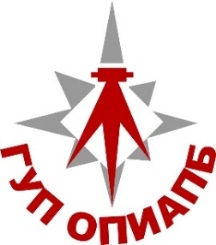 «Областное проектно-изыскательское архитектурно-планировочное бюро»Концептуально-архитектурный проект по благоустройству и озеленению сквера в с.Заречное.Каталога малых архитектурных форм.Заказчик: Администрация муниципального образования Копнинское Собинского районаВладимир 2019г.Состав авторского коллектива:КАТАЛОГ МАЛЫХ АРХИТЕКТУРНЫХ ФОРМ И СООРУЖЕНИЙа   -  8320 Скамейка кованая «Узоры»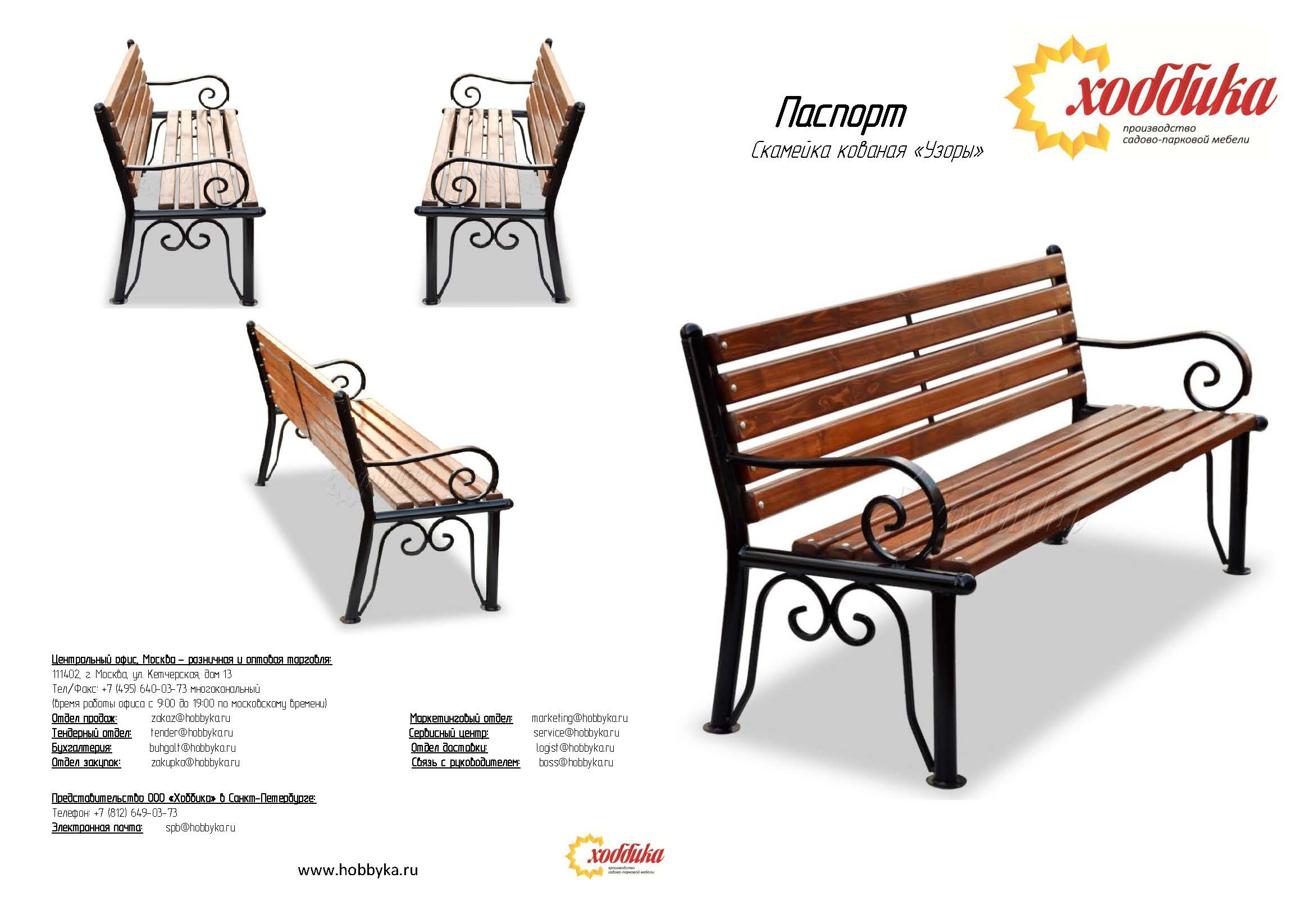 Характеристики:Материалы:Опоры: Cталь. Покрыты порошковой полимерной краской. Цвет - черный.Сиденье и спинка: Брус из хвойных пород древесины - ангарская сосна Огнебиозащитные пропитки + тонировочный состав с антисептиком + два слоя яхтного лака с промежуточным шлифованием. Цвет: - палисандрФурнитура: Оцинкованная. Технические характеристики:Высота: 800 ммШирина: 610 мм Длина: 1800  ммПроизводитель:   ООО"Хоббика" https://hobbyka.ru/Фактический адрес: 111558, г. Москва, ул. Молостовых, дом 14АМногоканальный телефон: +7 495 248-03-18Официальный  представитель в г. Владимир, тел: 8 800 333-3778б    7322 - Урна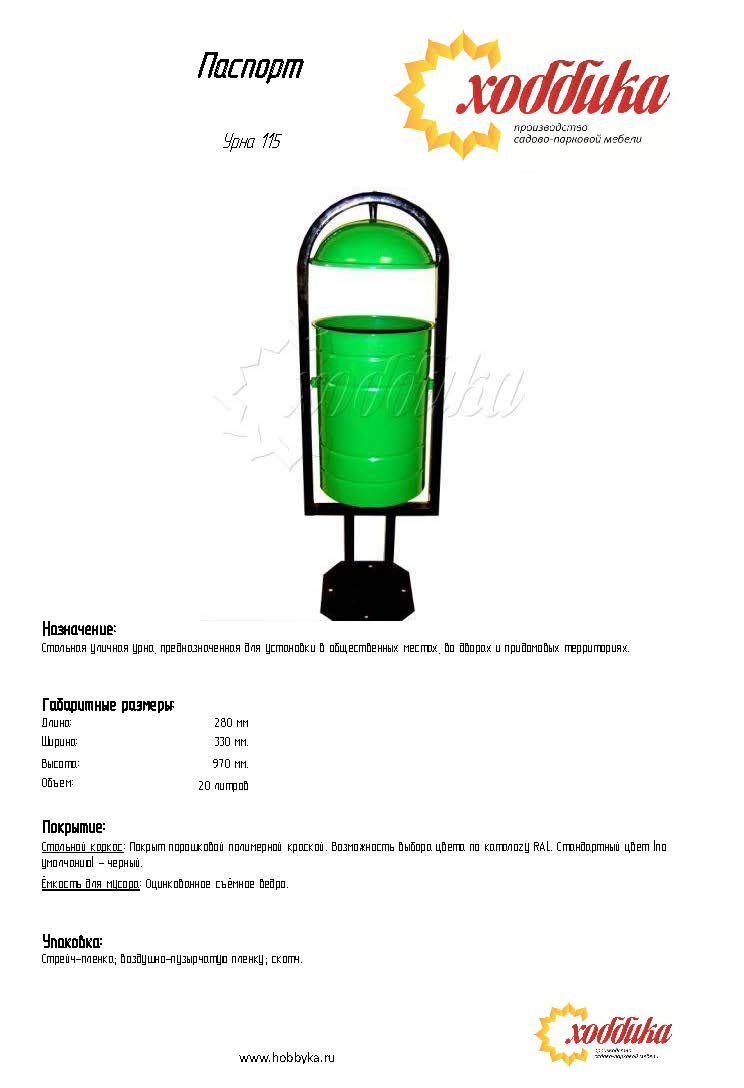 Производитель:   ООО"Хоббика" https://hobbyka.ru/Фактический адрес: 111558, г. Москва, ул. Молостовых, дом 14АМногоканальный телефон: +7 495 248-03-18Официальный  представитель в г. Владимир, тел: 8 800 333-3778в   -  Детская спортивная площадкав1  -  006401 - Детский спортивный комплекс "Каскад"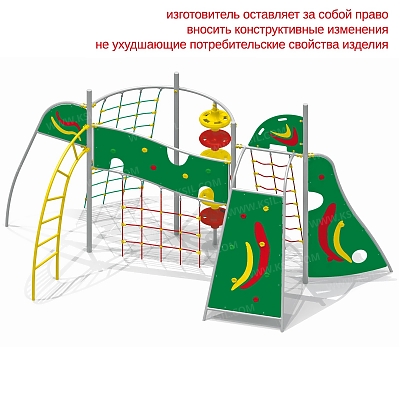 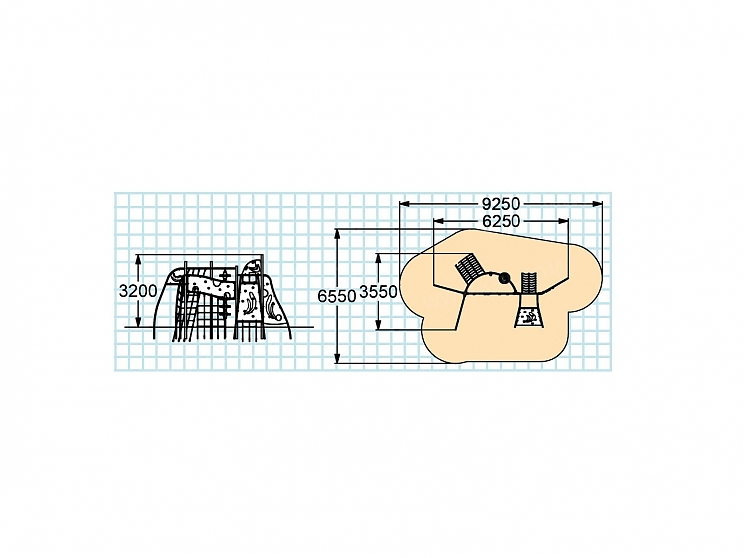 Характеристики: Габаритные размеры: (ДхШхВ) 6250х3550х3200 ммВозрастная группа:6-12 лет.Производитель:  компания "КСИЛ"  http://ksil.com/601110, Владимирская обл., г.Костерево, ул. Писцова, 50/29Контакты: (49243) 42-193   (49243) 42-194в2   006174 - Детский спортивный комплекс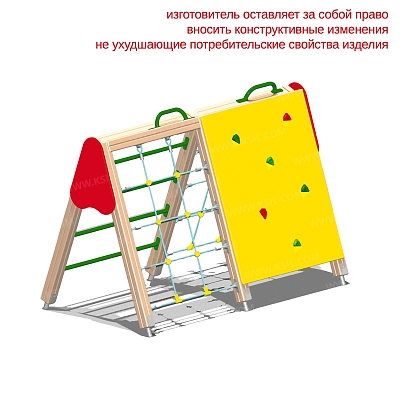 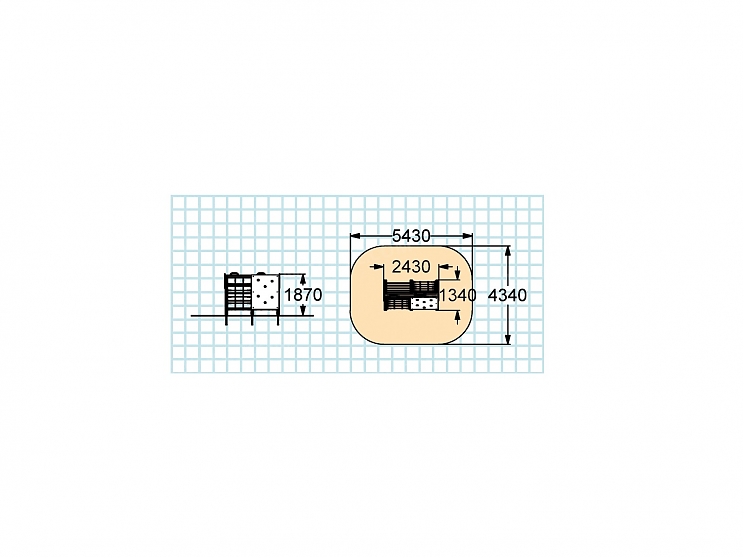 Характеристики:Габаритные размеры: (ДхШхВ) 2430х1340х1870 ммВозрастная группа:4-10 летПроизводитель:  компания "КСИЛ"  http://ksil.com/601110, Владимирская обл., г.Костерево, ул. Писцова, 50/29Контакты: (49243) 42-193   (49243) 42-194в3    006150 - Детский спортивный комплекс «Жираф» с баскетбольным щитом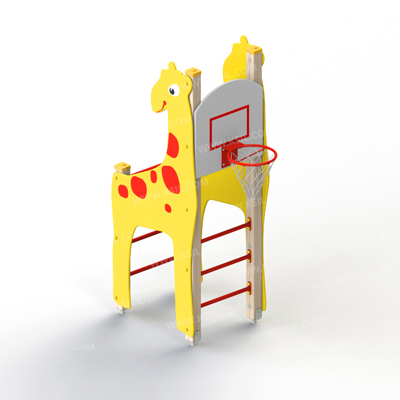 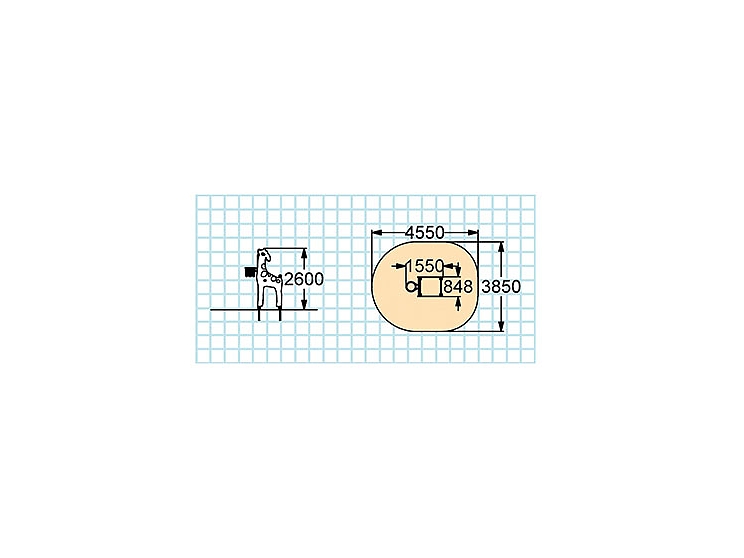 Характеристики:Габаритные размеры:(ДхШхВ) 1550х848х2600 ммВозрастная группа:4-10 летПроизводитель:  компания "КСИЛ"  http://ksil.com/601110, Владимирская обл., г.Костерево, ул. Писцова, 50/29Контакты: (49243) 42-193   (49243) 42-194в4   006318 - Детский спортивный комплекс "Мостики с переправой и бумом"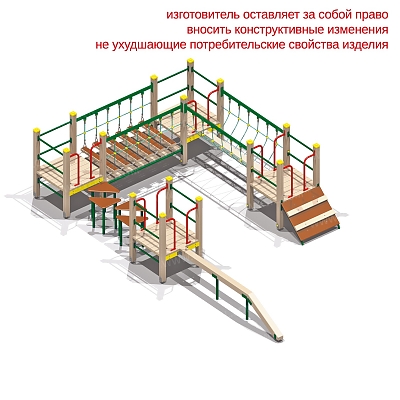 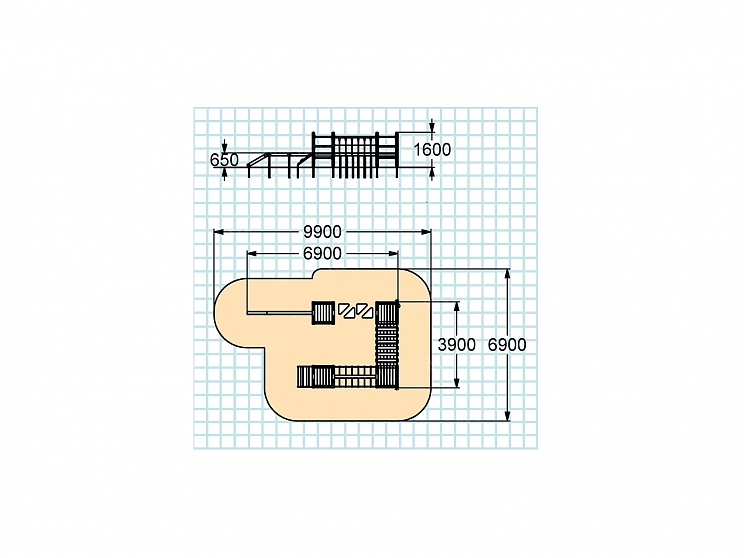 Характеристики: Габаритные размеры: (ДхШхВ) 6705х3905х1585 мм. Высота площадки башни 650 ммВозрастная группа:5-10 летПроизводитель:  компания "КСИЛ"  http://ksil.com/601110, Владимирская обл., г.Костерево, ул. Писцова, 50/29Контакты: (49243) 42-193   (49243) 42-194г -   Детская площадкаг1  004118 - Качалка на пружине "Джип"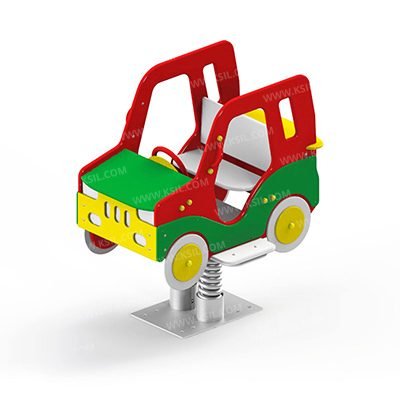 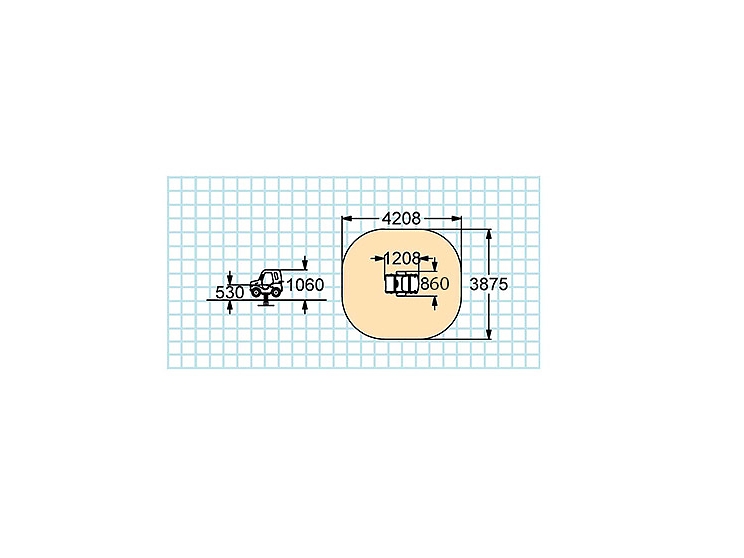 Характеристики: Габаритные размеры:(ДхШхВ) 1208х860х1060 мм. Высота сиденья 530 ммВозрастная группа:3-10 летПроизводитель:  компания "КСИЛ"  http://ksil.com/601110, Владимирская обл., г.Костерево, ул. Писцова, 50/29Контакты: (49243) 42-193   (49243) 42-194г2    004195 - Карусель с рулем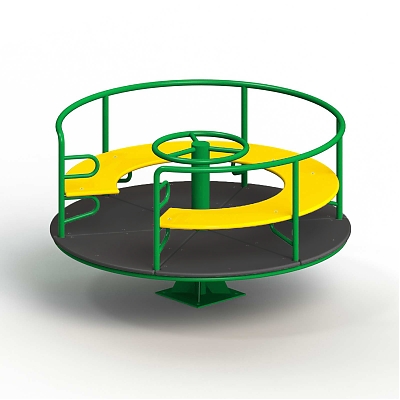 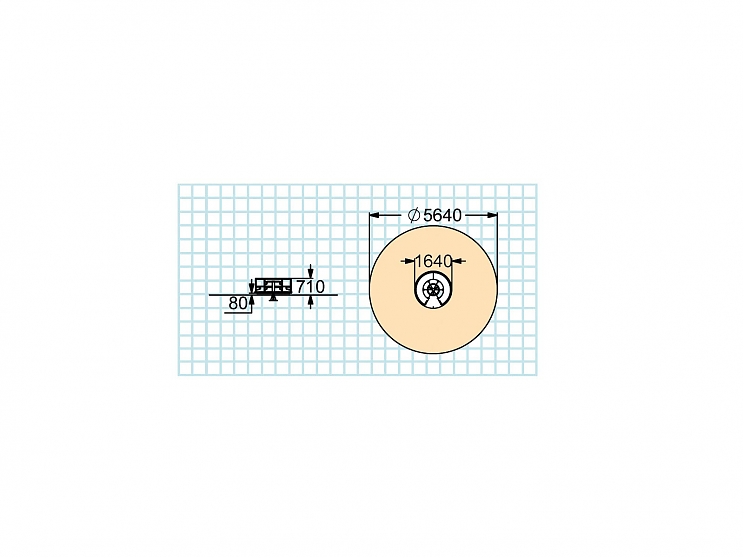 Характеристики: Габаритные размеры: (ДхШхВ) 1640х1640х710 мм Высота платформы 80 ммВозрастная группа:3-12 летПроизводитель:  компания "КСИЛ"  http://ksil.com/601110, Владимирская обл., г.Костерево, ул. Писцова, 50/29Контакты: (49243) 42-193   (49243) 42-194г3- 004236 - Песочница с крышкой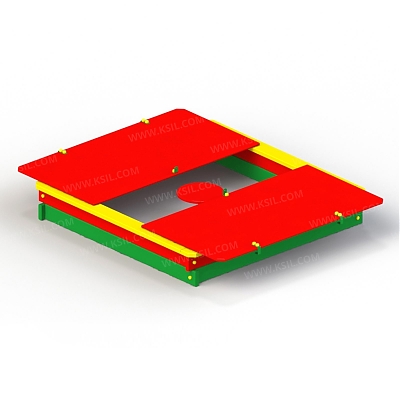 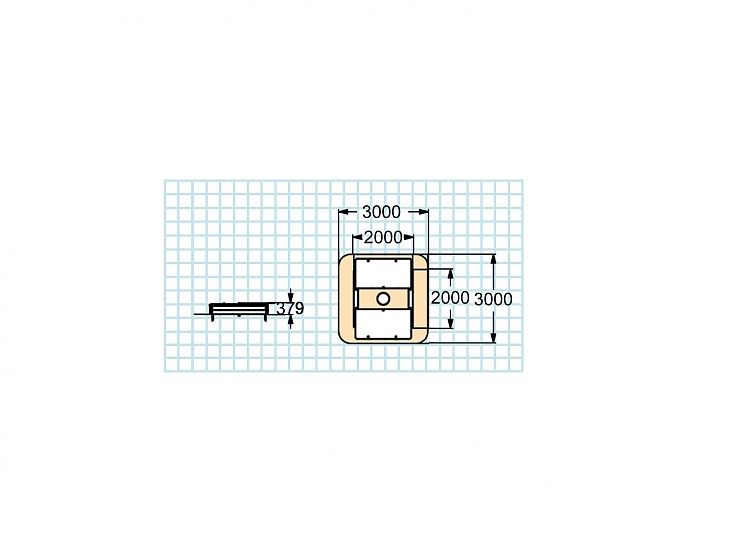 Характеристики: Габаритные размеры: (ДхШхВ) 2000х2000х379 ммВозрастная группа:от 1 годаПроизводитель:  компания "КСИЛ"  http://ksil.com/601110, Владимирская обл., г.Костерево, ул. Писцова, 50/29Контакты: (49243) 42-193   (49243) 42-194г4     005122 - Детский игровой комплекс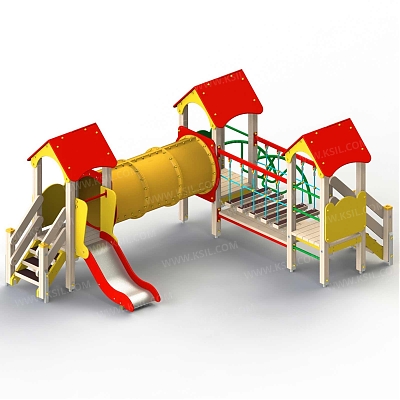 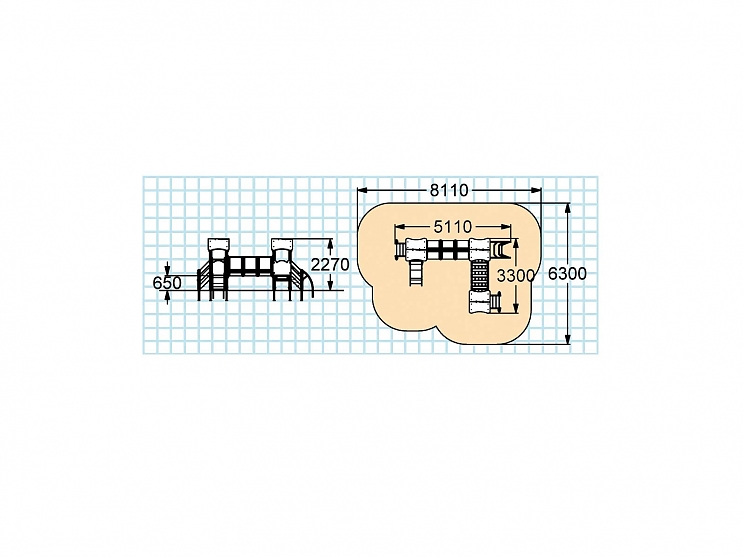 Характеристики: Габаритные размеры: (ДхШхВ) 5110х3300х2270 мм. Высота площадок башен 650 ммВозрастная группа:3-7 летПроизводитель:  компания "КСИЛ"  http://ksil.com/601110, Владимирская обл., г.Костерево, ул. Писцова, 50/29Контакты: (49243) 42-193   (49243) 42-194г5   004321 - Домик-беседка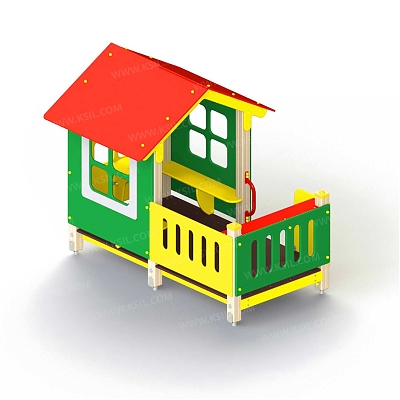 \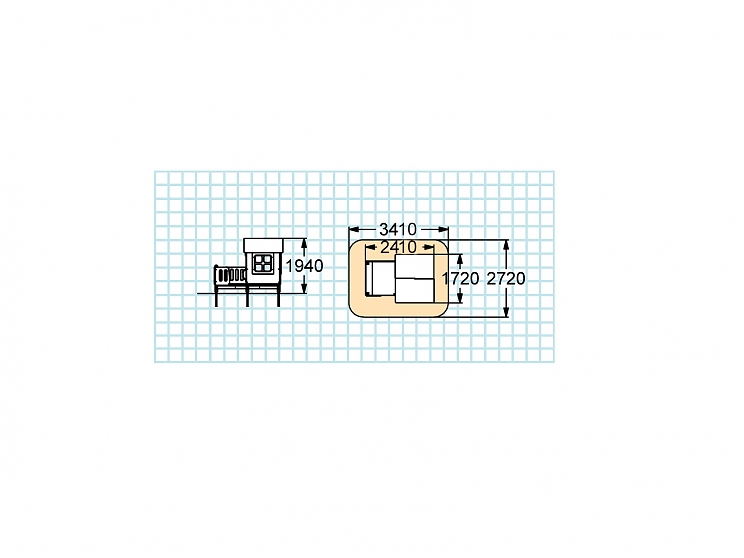 Характеристики: Габаритные размеры:(ДхШхВ) 2410х1720х1940 ммВозрастная группа:от 2-х летПроизводитель:  компания "КСИЛ"  http://ksil.com/601110, Владимирская обл., г.Костерево, ул. Писцова, 50/29Контакты: (49243) 42-193   (49243) 42-194г6      005303 - Детский игровой комплекс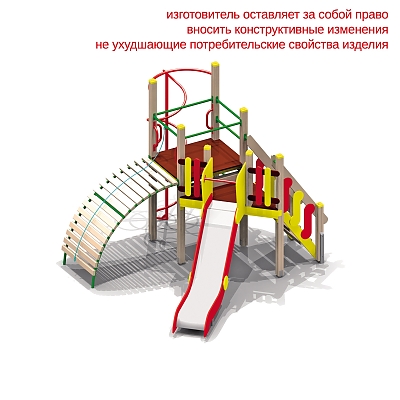 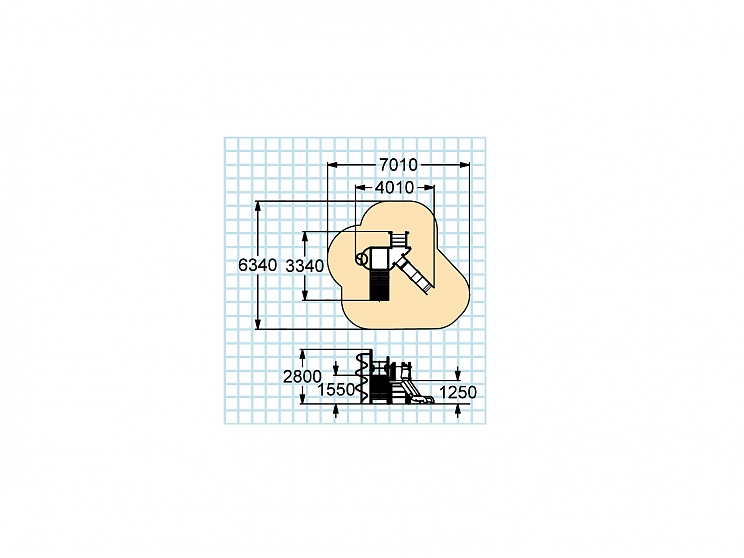 Характеристики:Габаритные размеры: (ДхШхВ) 4000х3600х2490 мм. Высота площадок башен, полубашен 1550 мм и 1250 мм.Возрастная группа:6-12 летПроизводитель:  компания "КСИЛ"  http://ksil.com/601110, Владимирская обл., г.Костерево, ул. Писцова, 50/29Контакты: (49243) 42-193   (49243) 42-194г7    004102 - Качалка-балансир малая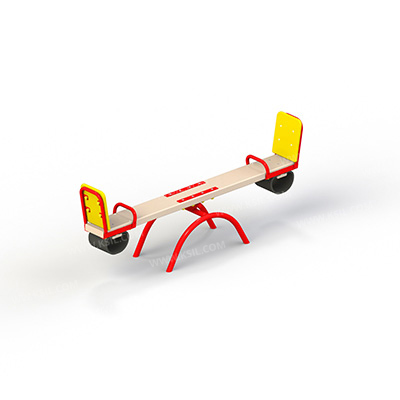 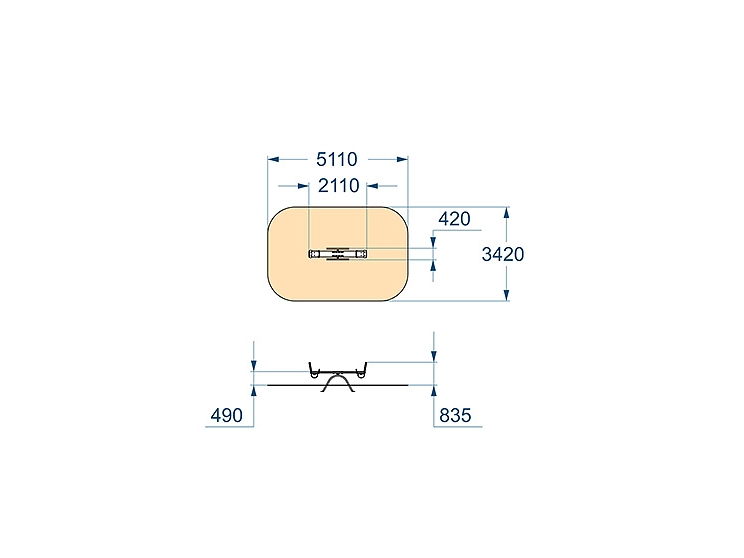 Характеристики:Габаритные размеры: (ДхШхВ) 2110х420х835 ммВозрастная группа:3-12 летПроизводитель:  компания "КСИЛ"  http://ksil.com/601110, Владимирская обл., г.Костерево, ул. Писцова, 50/29Контакты: (49243) 42-193   (49243) 42-194г8 – 004158 - Качели на металлических стойках с оцинкованной балкой "Гнездо"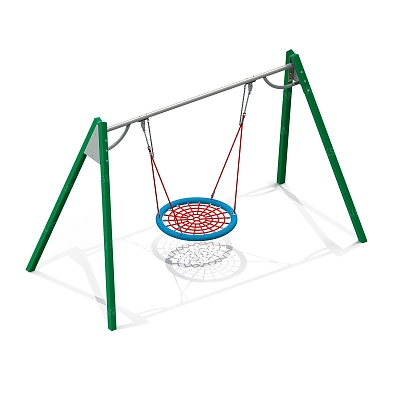 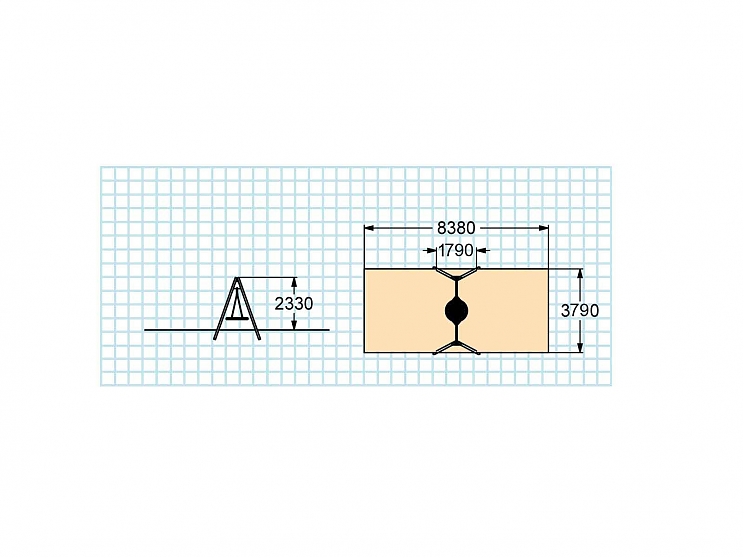 Характеристики:Габаритные размеры: (ДхШхВ) 3790х1790х2330 ммВозрастная группа:3-12 летПроизводитель:  компания "КСИЛ"  http://ksil.com/601110, Владимирская обл., г.Костерево, ул. Писцова, 50/29Контакты: (49243) 42-193   (49243) 42-194д    Спортивная площадкад1  7273 - велопарковка 7-ми местная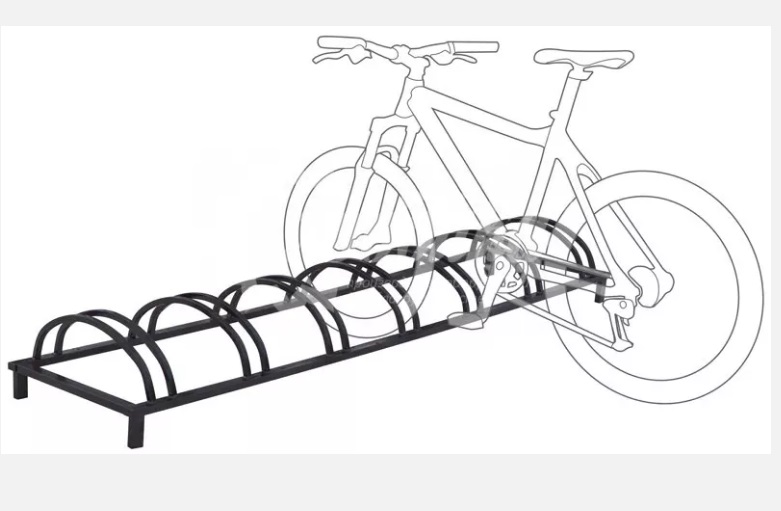 Характеристики:Материалы:Парковка: Профильная сталь. Покрыта порошковой полимерной краской. Цвет - черный.Кол-во мест: 7 Длина: 2600 ммШирина: 600 ммВысота: 220 ммПроизводитель:   ООО"Хоббика" https://hobbyka.ru/Фактический адрес: 111558, г. Москва, ул. Молостовых, дом 14АМногоканальный телефон: +7 495 248-03-18Официальный  представитель в г. Владимир, тел: 8 800 333-3778д2 - Навес 6-2 Навесы для тренажеров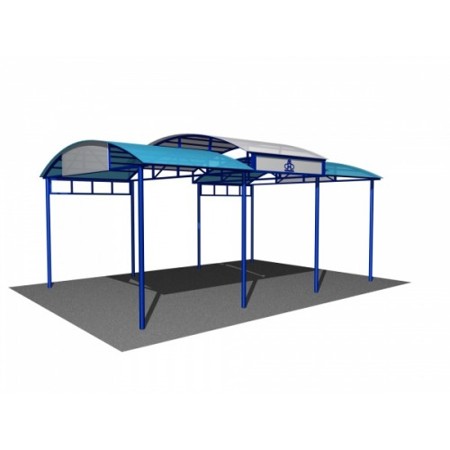 Характеристики: Теневой навес для тренажерной площадки для уличных тренажеров, со столбами под бетонные закладные, полукруглой крышей из поликарбоната.Размеры: Длина: 600 см, Ширина: 400 см, Высота: 320 см.Производитель:ООО "СпортСтройПроект" https://www.supersport.ru/190000, Россия, Санкт-Петербург, ул. Галерная, дом 55.Тел.: Спб: +7(812)963-58-10; Мск: +7(921)344-7010; РФ: +7(800)700-5820.д 2.1.        007545 – Тренажер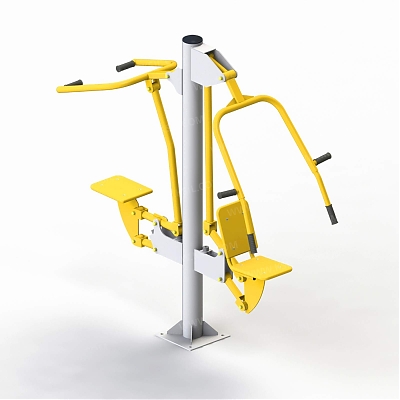 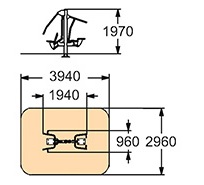 Характеристики: Габаритные размеры: (ДхШхВ) 1940х960х1970 ммВозрастная группа:от 14 летПроизводитель:  компания "КСИЛ"  http://ksil.com/601110, Владимирская обл., г.Костерево, ул. Писцова, 50/29Контакты: (49243) 42-193   (49243) 42-194д 2.2.     007511 – Тренажер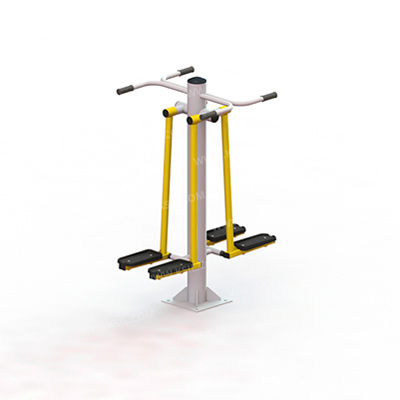 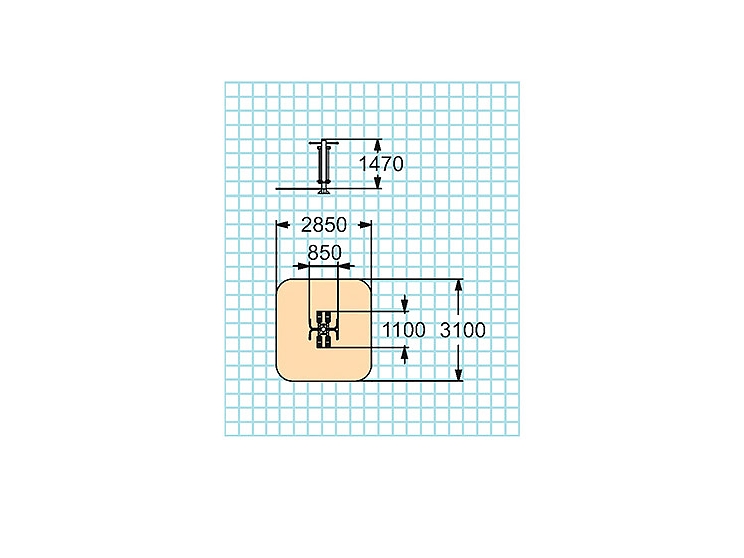 Характеристики: Габаритные размеры: (ДхШхВ) 1100х850х1470 ммВозрастная группа:от 14 летПроизводитель:  компания "КСИЛ"  http://ksil.com/601110, Владимирская обл., г.Костерево, ул. Писцова, 50/29Контакты: (49243) 42-193   (49243) 42-194 д2.3    007520 – Тренажер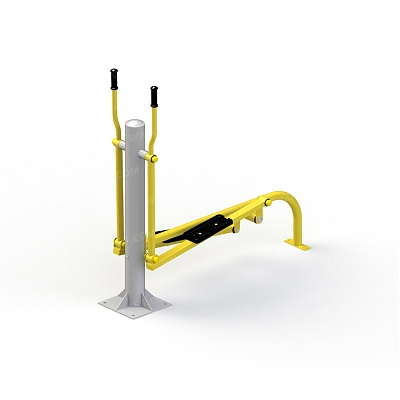 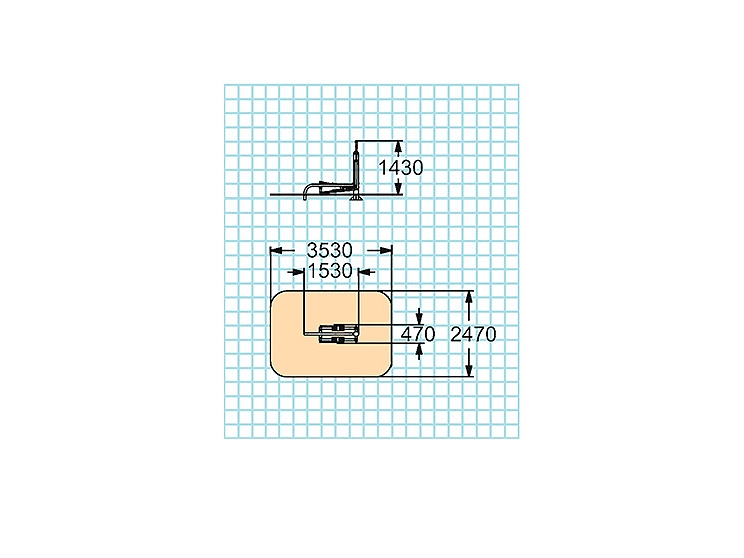 Характеристики: Габаритные размеры:1530х470 мм, Н=1430 ммВозрастная группа:от 14 летПроизводитель:  компания "КСИЛ"  http://ksil.com/601110, Владимирская обл., г.Костерево, ул. Писцова, 50/29Контакты: (49243) 42-193   (49243) 42-194д2.4.   007525 – Тренажер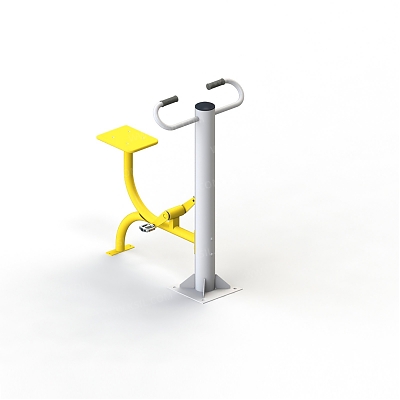 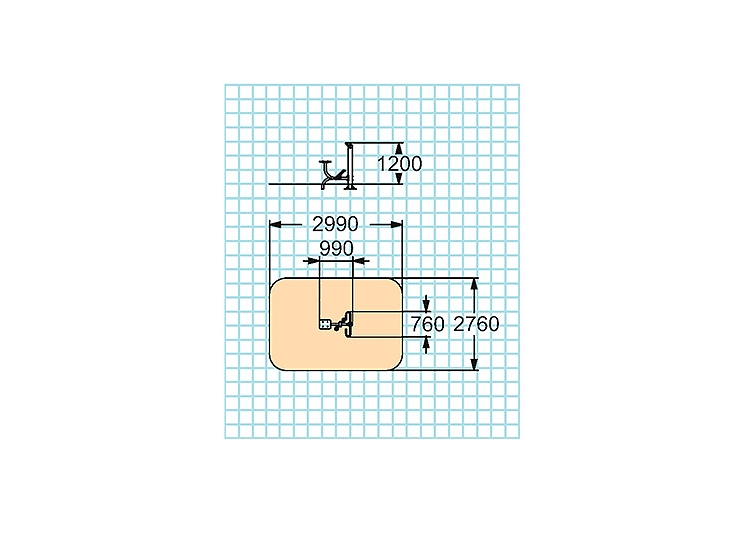 Характеристики: Габаритные размеры: (ДхШхВ) 990х760х1200 ммВозрастная группа:от 14 летПроизводитель:  компания "КСИЛ"  http://ksil.com/601110, Владимирская обл., г.Костерево, ул. Писцова, 50/29Контакты: (49243) 42-193   (49243) 42-194д2.5    006721 - Скамья с упором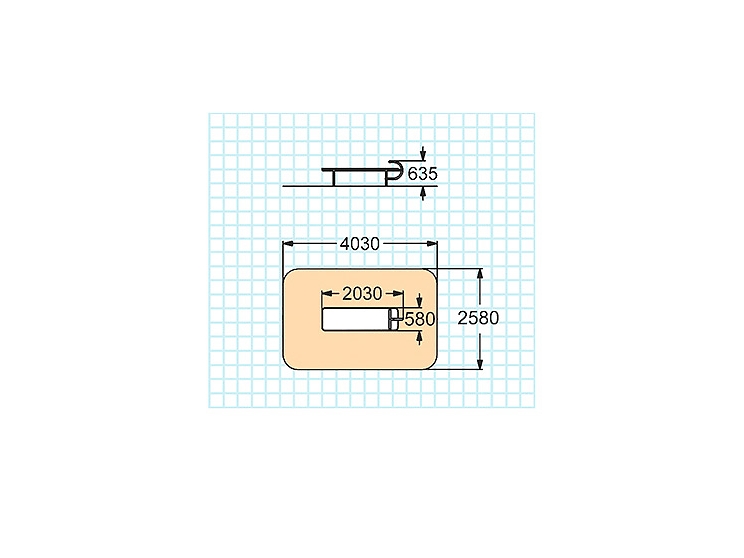 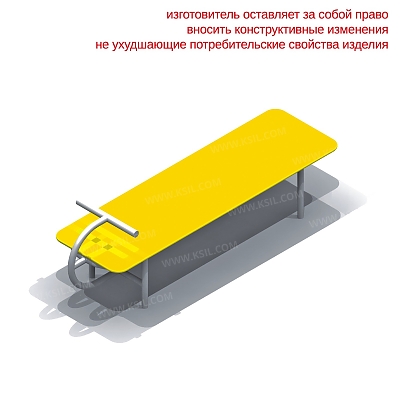 Характеристики: Габаритные размеры: (ДхШхВ) 990х760х1200 ммВозрастная группа:от 14 летПроизводитель:  компания "КСИЛ"  http://ksil.com/601110, Владимирская обл., г.Костерево, ул. Писцова, 50/29Контакты: (49243) 42-193   (49243) 42-194д3    007301- Батут уличный малый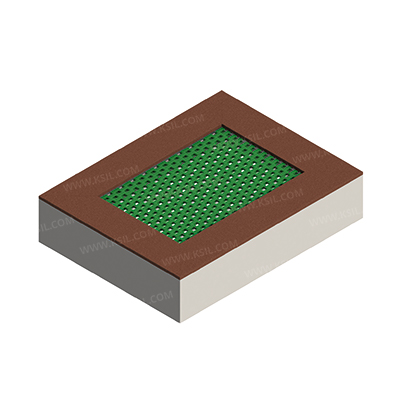 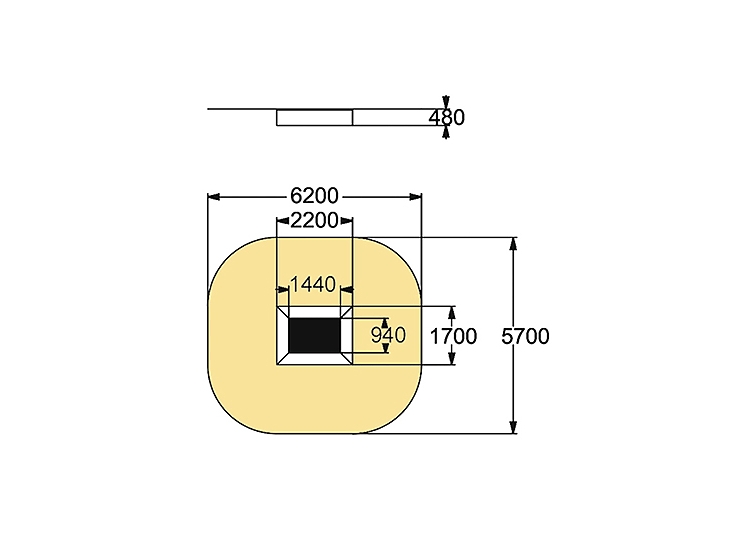          Характеристики: Габаритные размеры: (ДхШхВ) 2200х1700х480 ммПроизводитель:  компания "КСИЛ"  http://ksil.com/601110, Владимирская обл., г.Костерево, ул. Писцова, 50/29Контакты: (49243) 42-193   (49243) 42-194 д4    006453 - Комплекс из 3 турников, 2 скамеек для пресса, шведской стенки, каната и гимнастических колец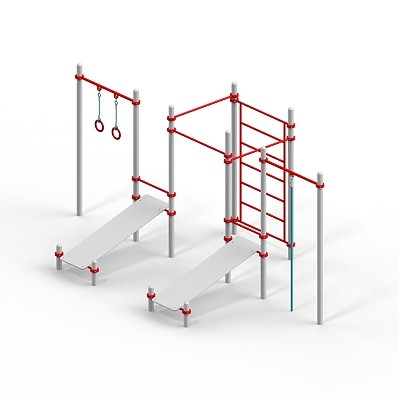 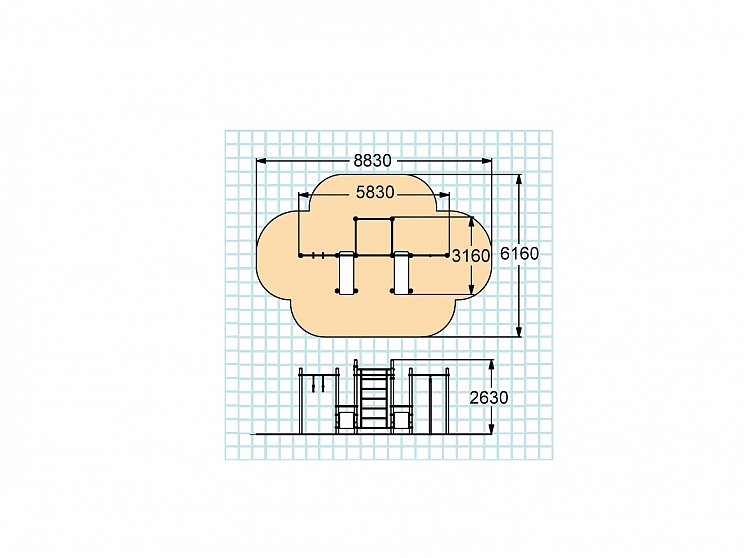 Характеристики: Габаритные размеры: (ДхШхВ) 5830х3160х2630 ммВозрастная группа:от 14 летПроизводитель:  компания "КСИЛ"  http://ksil.com/601110, Владимирская обл., г.Костерево, ул. Писцова, 50/29Контакты: (49243) 42-193   (49243) 42-194д5   006459 - Рукоход двойной, двухуровневый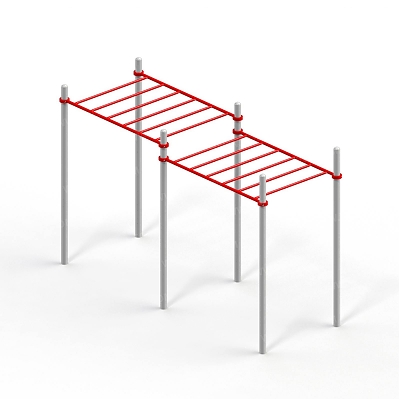 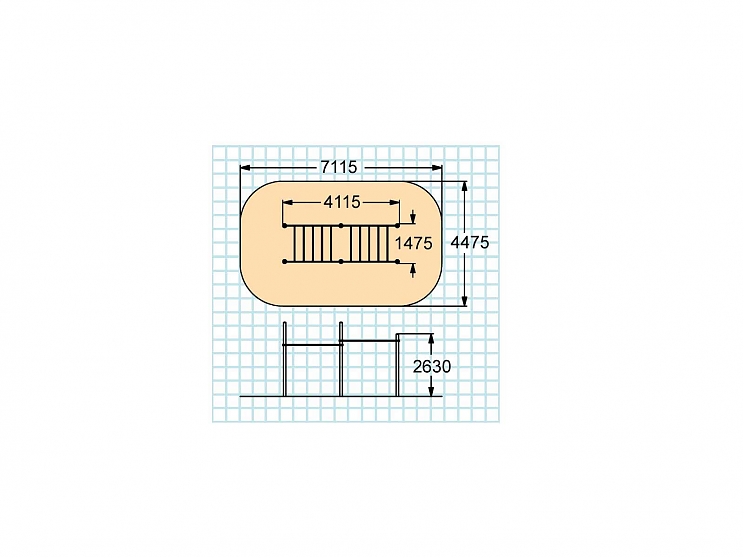 Характеристики: Габаритные размеры: (ДхШхВ) 4115х1475х2630 ммВозрастная группа:от 14 летПроизводитель:  компания "КСИЛ"  http://ksil.com/601110, Владимирская обл., г.Костерево, ул. Писцова, 50/29Контакты: (49243) 42-193   (49243) 42-194е    Стенд №1 уличные информационные стенды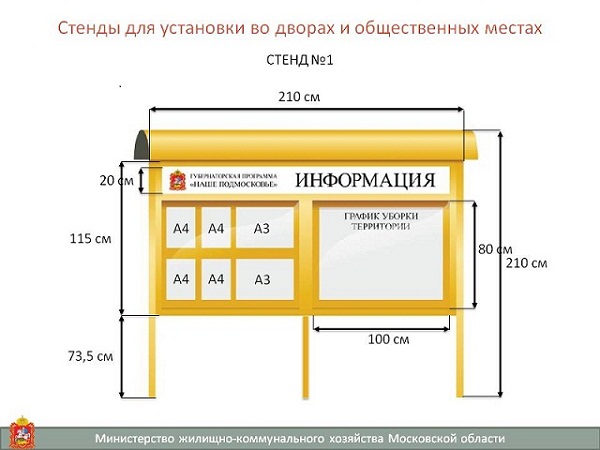  Характеристики: Габаритные размеры: (ДхВ)  2100 х 2100  Производитель:  ООО "Светогор-СВ"  https://www.svetogor.com/127282, г. Москва, ул. Полярная, 31в, офис 141 Телефоны: +7 (495) 245-03-25+7 (495) 787-28-30ж     7126  Банкетка «Узоры»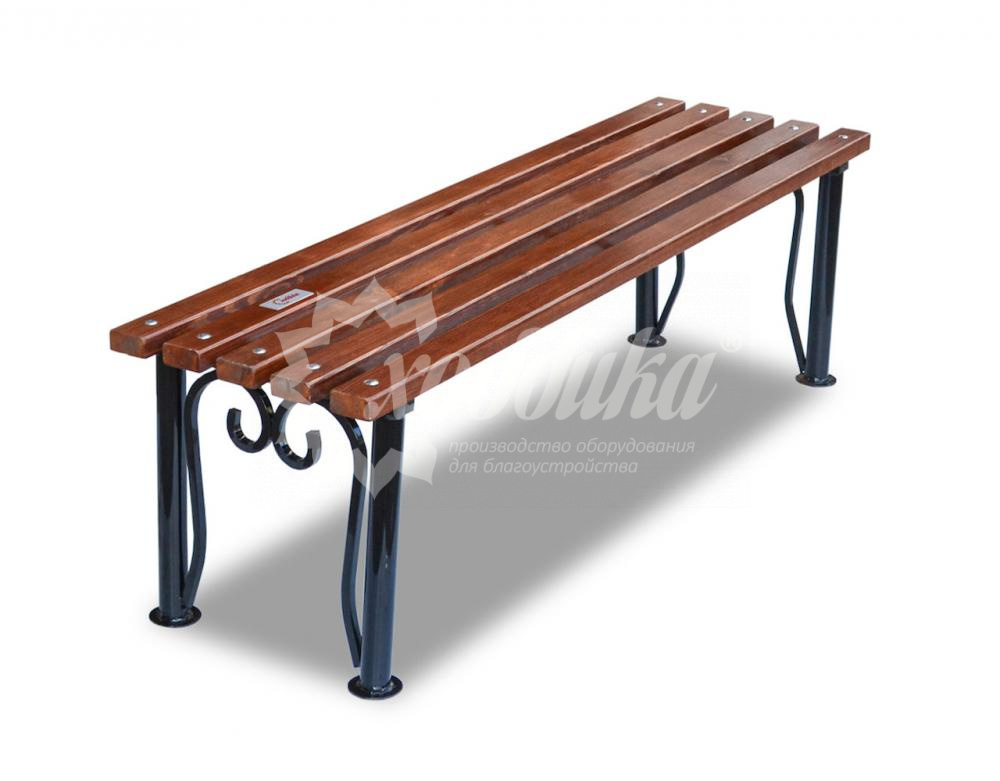 Характеристики:Материалы:Опоры: Cталь. Покрыты порошковой полимерной краской. Цвет - черный.Сиденье и спинка: Брус из хвойных пород древесины - ангарская сосна Огнебиозащитные пропитки + тонировочный состав с антисептиком + два слоя яхтного лака с промежуточным шлифованием. Цвет: - палисандрФурнитура: Оцинкованная. Технические характеристики:Высота: 440 ммШирина: 410 мм Длина: 2000  ммПроизводитель:   ООО"Хоббика" https://hobbyka.ru/Фактический адрес: 111558, г. Москва, ул. Молостовых, дом 14АМногоканальный телефон: +7 495 248-03-18Официальный  представитель в г. Владимир, тел: 8 800 333-3778и        сцена  к      7413 - Фонарный столб А-01 со светильником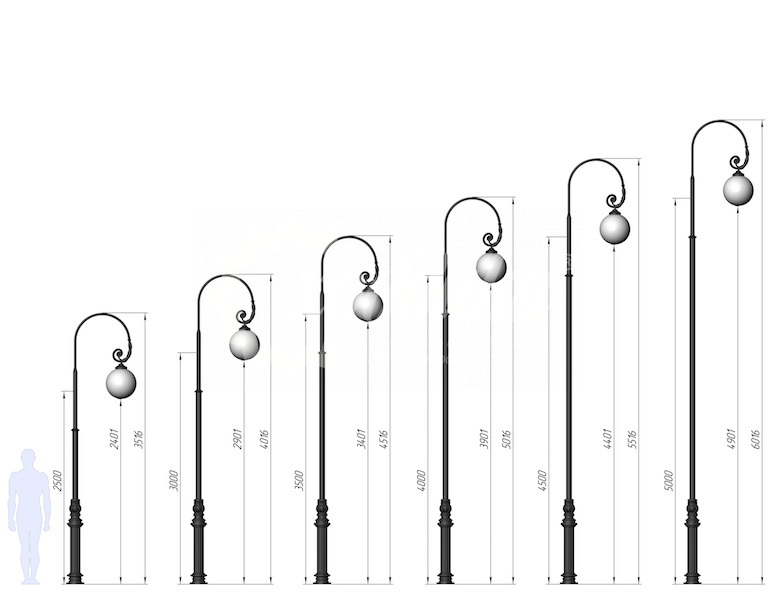 Характеристики:Материалы:Основание и кронштейн: Чугунное художественное литьё. Покрыты порошковой полимерной краской. Цвет   - черный + бронзовое патинирование.
Стойка: Сталь. Покрыта порошковой полимерной краской. Цвет  - черный + бронзовое патинирование.

Светильник: Шар 400 мм.

Технические характеристики:Источник света: Патрон E-27 под лампу накаливания до 150 Вт, либо энергосберегающую лампу. Высота: 3,516 м 
Вес: 85 кг

Производитель:   ООО"Хоббика" https://hobbyka.ru/Фактический адрес: 111558, г. Москва, ул. Молостовых, дом 14АМногоканальный телефон: +7 495 248-03-18Официальный  представитель в г. Владимир, тел: 8 800 333-3778Директор ГУП «ОПИАПБ»Н.В.МигальДиректор ГУП «ОПИАПБ»Н.В.МигальНачальник отдела «Планировки и застройки»Н.М.ВоробьеваАрхитекторТ.С.Зотова